      Издательский дом Феникс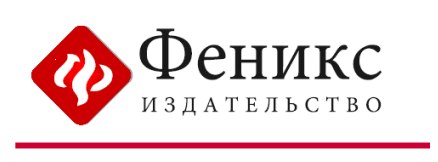                                     Типовое предложение авторам.Стандартный гонорар авторов около 9%.Рассматриваются учебные издания объемом 170 – 500 стр.Ориентировочный тираж 1000-2500 экземпляров.Учебная литература обязательно должна соответствовать федеральным образовательным стандартам.Подробный расчет ориентировочной суммы авторского гонорара производится техническим отделом в зависимости от ряда специфических факторов: тиража, качества бумаги, объема страниц, наличия и вида грифа и других.Сумма авторского гонорара может увеличиваться благодаря наличию документов о грифе федерального или международного уровня, вплоть до 2700 руб. за 1 авторский лист (производится дополнительный расчет надбавки).В случае, если у рукописи отсутствуют документы, подтверждающие наличие грифа, то издательство может взять на себя затраты на проведение соответствующей экспертизы.Помимо первого гонорара, авторы получают гонорар за каждую следующую допечатку книги. Таким образом, если книга имела успех и была быстро раскуплена, то в интересах издательства допечатать еще одну партию, за что авторскому коллективу снова будет выплачен гонорар. Авторский гонорар или его часть, при желании автора, может быть выплачена книгами.Затраты по предпечатной подготовке рукописи издательство берет на себя.Если Вас заинтересовало наше предложение или возникли какие-либо вопросы – ответьте нам по почте, и мы Вам перезвоним в ближайшее время, либо позвоните по одному из указанных ниже номеров.С уважением,выпускающий редакторучебной литературы издательства "Феникс"кандидат политических наук. Коркмазов Артур Русланович. (мобильный: +79381108301; рабочий: +78632618950 доб.312)Email: Korkmazov87@mail.ru. 